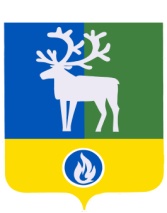 БЕЛОЯРСКИЙ РАЙОНХАНТЫ-МАНСИЙСКИЙ АВТОНОМНЫЙ ОКРУГ - ЮГРААДМИНИСТРАЦИЯ  БЕЛОЯРСКОГО РАЙОНАПОСТАНОВЛЕНИЕ  от «08» декабря 2015 года	      	                                                                                № 1449Об осуществлении администрацией Белоярского района полномочий на определение поставщиков (подрядчиков, исполнителей) для заказчиков Белоярского районав рамках централизации закупок В целях реализации части 5 статьи 26 Федерального закона от 5 апреля 2013 года № 44-ФЗ «О контрактной системе в сфере закупок товаров, работ, услуг для обеспечения государственных и муниципальных нужд» (далее – Федеральный закон № 44-ФЗ), п о с т а н о в л я ю:1. Определить, что администрация Белоярского района в соответствии с подпунктом «а» пункта 1 части 5 статьи 26 Федерального закона № 44-ФЗ, осуществляет полномочия на определение поставщиков (подрядчиков, исполнителей) для заказчиков Белоярского района.2. Утвердить Порядок взаимодействия администрации Белоярского района и заказчиков Белоярского района в ходе определения поставщиков (подрядчиков, исполнителей) для заказчиков Белоярского района согласно приложению к настоящему постановлению.3. Признать утратившими силу:1) постановление администрации Белоярского района от 27 декабря 2013 года № 2006 «Об определении уполномоченного органа, осуществляющего полномочия на определение поставщиков (подрядчиков, исполнителей) для заказчиков Белоярского района»;2) постановление администрации Белоярского района от 28 мая 2014 года № 675 «О внесении изменений в приложение к постановлению администрации Белоярского района от 27 декабря 2013 года № 2006»;3)  постановление администрации Белоярского района от 24 октября 2014 года № 1457 «О внесении изменения в приложение к постановлению администрации Белоярского района от 27 декабря 2013 года № 2006»;4) постановление администрации Белоярского района от 15 апреля 2015 года № 426 «О внесении изменений в постановление администрации Белоярского района от 27 декабря 2013 года № 2006»;5) постановление администрации Белоярского района от 17 июня 2015 года  № 722 «О внесении изменения в приложение к постановлению администрации Белоярского района от 27 декабря 2013 года № 2006».4. Опубликовать настоящее постановление в газете «Белоярские вести. Официальный выпуск».5. Настоящее постановление вступает в силу после его официального опубликования, но не ранее 01 января 2016 года.6. Контроль за выполнением постановления возложить на заместителя главы Белоярского района Ващука В.А.Глава Белоярского района                               	                                               С.П. МаненковПриложение к постановлениюадминистрации Белоярского района от «08» декабря 2015 года № 1449Порядок взаимодействия администрации Белоярского района и заказчиков Белоярского района в ходе определения поставщиков (подрядчиков, исполнителей) для заказчиков Белоярского района.(далее – Порядок)1. Общие положения1.1. Настоящий Порядок регулирует вопросы взаимодействия между администрацией Белоярского района, осуществляющей полномочия на определение поставщиков (подрядчиков, исполнителей) для заказчиков Белоярского района (далее – уполномоченный орган), и юридическими лицами, являющимися заказчиками Белоярского района (далее – заказчики):1) органами администрации Белоярского района, уполномоченными принимать бюджетные обязательства в соответствии с бюджетным законодательством Российской Федерации от имени муниципального образования и осуществляющими закупки (главные распорядители бюджетных средств);2) бюджетными учреждениями, созданными муниципальным образованием Белоярский район, в части закупок, осуществляемых ими в соответствии со статьей 15 Федерального закона от 5 апреля 2013 года № 44-ФЗ «О контрактной системе в сфере закупок товаров, работ, услуг для обеспечения государственных и муниципальных нужд» (далее – Федеральный закон № 44-ФЗ);3) автономными учреждениями, созданными муниципальным образованием Белоярский район, в части закупок, осуществляемых ими в соответствии со статьей 15 Федерального закона № 44-ФЗ;4) муниципальными унитарными предприятиями Белоярского района в части закупок, осуществляемых ими в соответствии со статьей 15 Федерального закона № 44-ФЗ.1.2. В случае заключения соглашения между администрацией Белоярского района и администрацией поселения, входящего в состав Белоярского района, о передаче администрации Белоярского района полномочий на определение поставщиков (подрядчиков, исполнителей) для отдельных муниципальных заказчиков, действующих от имени поселений, администрация Белоярского района, на основании части 9 статьи 26 Федерального закона № 44-ФЗ осуществляет полномочия на определение поставщиков (подрядчиков, исполнителей) для таких муниципальных заказчиков.1.3. Основные понятия, используемые в Порядке, применяются в том же значении, что и в Федеральном законе № 44-ФЗ.2. Полномочия уполномоченного органа2.1. Уполномоченный орган для заказчиков проводит процедуры определения поставщиков (подрядчиков, исполнителей) всеми способами, установленными Федеральным законом № 44-ФЗ, предусматривающими публикацию извещения. 2.2. Уполномоченный орган, в ходе осуществления полномочий на определение поставщиков (подрядчиков, исполнителей) для заказчиков: 1) осуществляет подготовку и размещение в единой информационной системе или до ввода в эксплуатацию указанной системы на официальном сайте Российской Федерации в информационно-телекоммуникационной сети «Интернет» для размещения информации о размещении заказов на поставки товаров, выполнение работ, оказание услуг (далее – официальный сайт) извещений об осуществлении закупок, изменений в извещения об осуществлении закупок на основании документаций о закупках, проектов контрактов, изменений в документацию о закупках, а в случаях, когда процедура не предусматривает наличие документации о закупке - на основании иных документов, содержащих информацию, необходимую для публикации извещения (изменения), подготовленных заказчиком в соответствии с требованиями Федерального закона № 44-ФЗ;2) при подготовке извещений о закупке (изменений) конкурентными способами, если иное не установлено заказчиком в предоставленной документации о закупке, определяет сроки, связанные с приемом заявок от участников закупки и проведением процедуры поставщиков (подрядчиков, исполнителей);3) направляет (размещает) подготовленные заказчиком разъяснения положений документации о закупке;4) осуществляет функции комиссии по определению поставщиков (подрядчиков, исполнителей) при проведении конкурсов, аукционов, запросов котировок, запросов предложений в соответствии с Федеральным законом № 44-ФЗ;5) осуществляет подготовку и размещение на официальном сайте протоколов заседаний комиссий по осуществлению закупок на основании решений, принятых членами комиссии по осуществлению закупок в соответствии с Федеральным законом № 44-ФЗ;6) обеспечивает направление (предоставление) заказчику подписанных членами комиссии по осуществлению закупок протоколов и всех необходимых документов и информации для заключения контракта;7) осуществляет иные действия, предусмотренные Федеральным законом № 44-ФЗ в ходе определения поставщиков (подрядчиков, исполнителей).2.3. Полномочия, предусмотренные подпунктами 1, 2, 3, 5, 6 пункта 2.2. раздела 2 настоящего Порядка осуществляются работниками отдела муниципального заказа администрации Белоярского района.2.4. Полномочия, предусмотренные подпунктом 4 пункта 2.2. раздела 2 настоящего Порядка осуществляются лицами, в том числе, работниками администрации Белоярского района, включенными в состав комиссии по определению поставщиков (подрядчиков, исполнителей).2.5. Полномочия, предусмотренные подпунктом 7 пункта 2.2. раздела 2 настоящего Порядка осуществляются должностными лицами, указанными в пунктах 2.3., 2.4. раздела 2 настоящего Порядка, в зависимости от характера осуществляемых действий.3. Полномочия заказчиков3.1. Заказчики в ходе осуществления закупок, включая процедуры по определению поставщиков (подрядчиков, исполнителей), осуществляют следующие полномочия в сфере закупок товаров, работ, услуг:1) планирование и обоснование закупок, определение условий контракта, в том числе начальной (максимальной) цены контракта, установление преимуществ и (или) ограничений;2) обеспечение публикации на официальном сайте всей информации о закупке, за исключением информации, публикуемой уполномоченным органом в рамках реализации своих полномочий;3) обеспечение подготовки разъяснения положений документации о закупке в случае поступления запросов от участников закупки и направление их в уполномоченный орган для последующего размещения на официальном сайте;4) обеспечение подписания контракта, в том числе, в случаях, предусмотренных Федеральным законом № 44-ФЗ, обеспечение проведения процедуры согласования заключения контракта с контрольным органом в сфере закупок (контрольно-счетной палатой Белоярского района, далее - КСП), включая подготовку и предоставление всех необходимых документов в КСП для такого согласования;5) осуществляют иные действия, включая публикацию на официальном сайте, предусмотренные Федеральным законом № 44-ФЗ и иными правовыми актами в сфере закупок, необходимые в ходе осуществления закупок, а так же связанных с заключением, исполнением контракта.4. Ответственность заказчиков и уполномоченного органа4.1. В ходе взаимодействия с уполномоченным органом при определении поставщика, заказчик (ответственное лицо (лица)), при предоставлении уполномоченному органу для размещения на официальном сайте информации о закупке: документации о закупке, проекта контракта, изменений в документацию о закупке, а в случаях, когда процедура не предусматривает наличие документации о закупке - иных документов, содержащих информацию, необходимую для публикации извещения (изменения), несет ответственность за:1) полноту и достоверность предоставляемой информации;2) соответствие предоставляемой информации действующему законодательству;3) своевременность предоставления информации в случаях, когда в ходе определения поставщика Федеральным законом № 44-ФЗ и иными правовыми актами в сфере закупок предусмотрены определенные сроки.4.2. В ходе взаимодействия с заказчиком при определении поставщика, в том числе при размещении на официальном сайте информации о закупке на основании информации, предоставленной заказчиком, уполномоченный орган (ответственное лицо (лица)) несет ответственность за:1) полноту размещения на официальном сайте предоставленной заказчиком информации о закупках;2) размещение на официальном сайте информации о закупках в срок не позднее 5 рабочих дней со дня принятия работниками отдела муниципального заказа полного пакета документов по закупке при условии соответствия предоставленных заказчиков документов действующему законодательству;3) своевременность оповещения заказчика о готовности информации и документов по итогам процедуры определения поставщиков (подрядчиков, исполнителей), необходимых для заключения контракта.4.3. В случаях, не установленных разделом 4 настоящего Порядка, ответственность заказчика и уполномоченного органа определяется в соответствии с действующим законодательством в рамках осуществленных ими действий.  _______________________